PROJET CIRCONSCRIPTION 4 – Commune de PAPEETE – Module natation CP-CE1 : 100 % des élèves du cycle 2 ayant obtenu le certificat d’aisance aquatique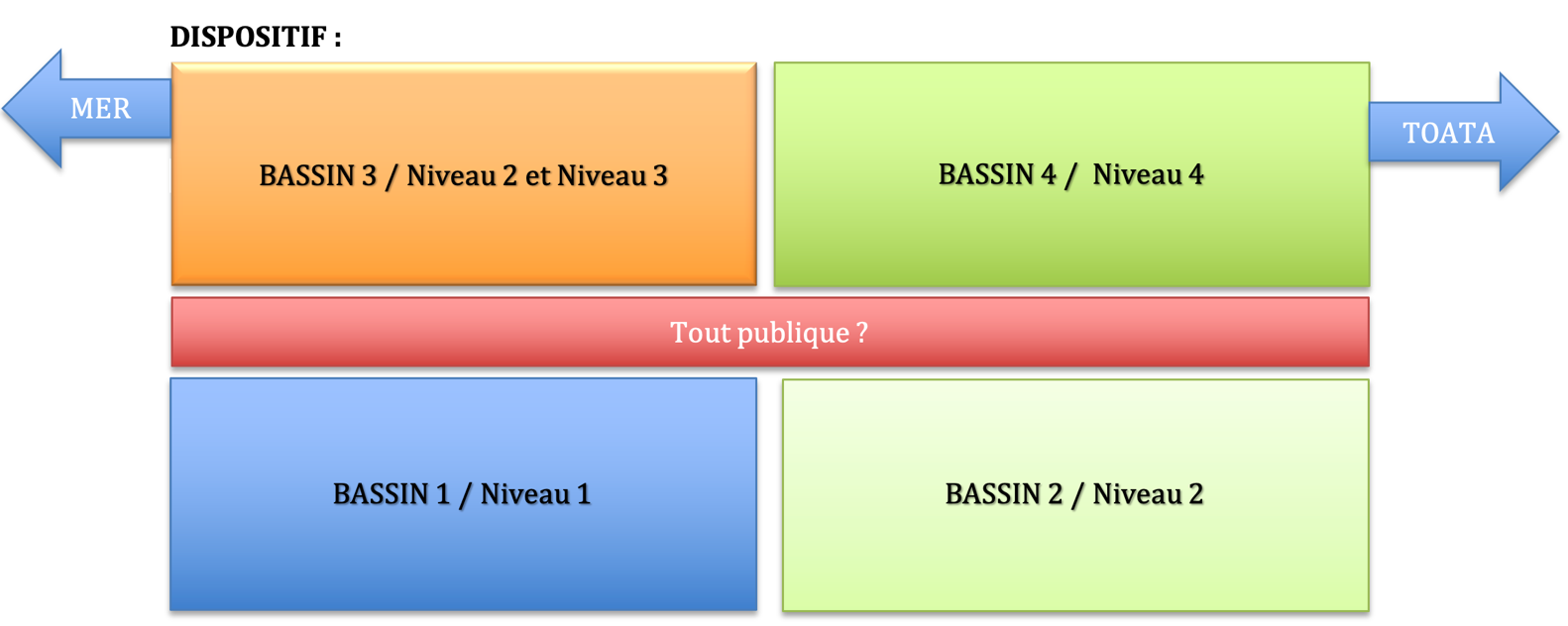 Temps 1 : SITUATION de REFERENCE (diagnostique : constituer les groupes de niveau) Temps 2 : SITUATION D’APPRENTISSAGE en fonction des dominantes identifiées dans le tableau ci-dessusPRINCIPE DU DEROULE DE SEANCE : 2 temps d’atelier avec pause puis terminer par un parcours ou des jeux ludiquesLEGENDE :DISPOSITIF : BASSIN 2 et 3 / Niveau 2 et 3       MNS – Enseignant                 Parents accompagnateurs                       Boite à objets                          Tapis-Toboggan                      perche         câbles ou ligne d’eau         Ligne d’eau.               Cerceau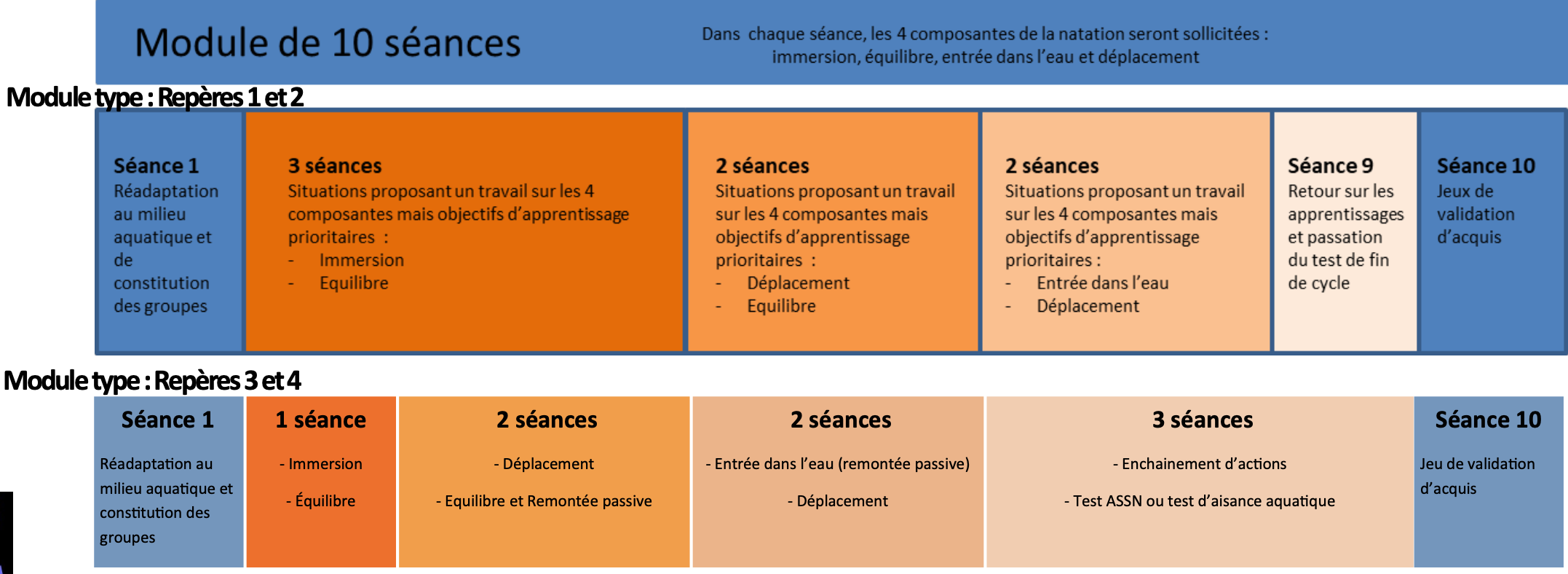 Auto-évaluation : colle la commette orange ou verte après chaque séance si tu as vécu les situations ci-dessous :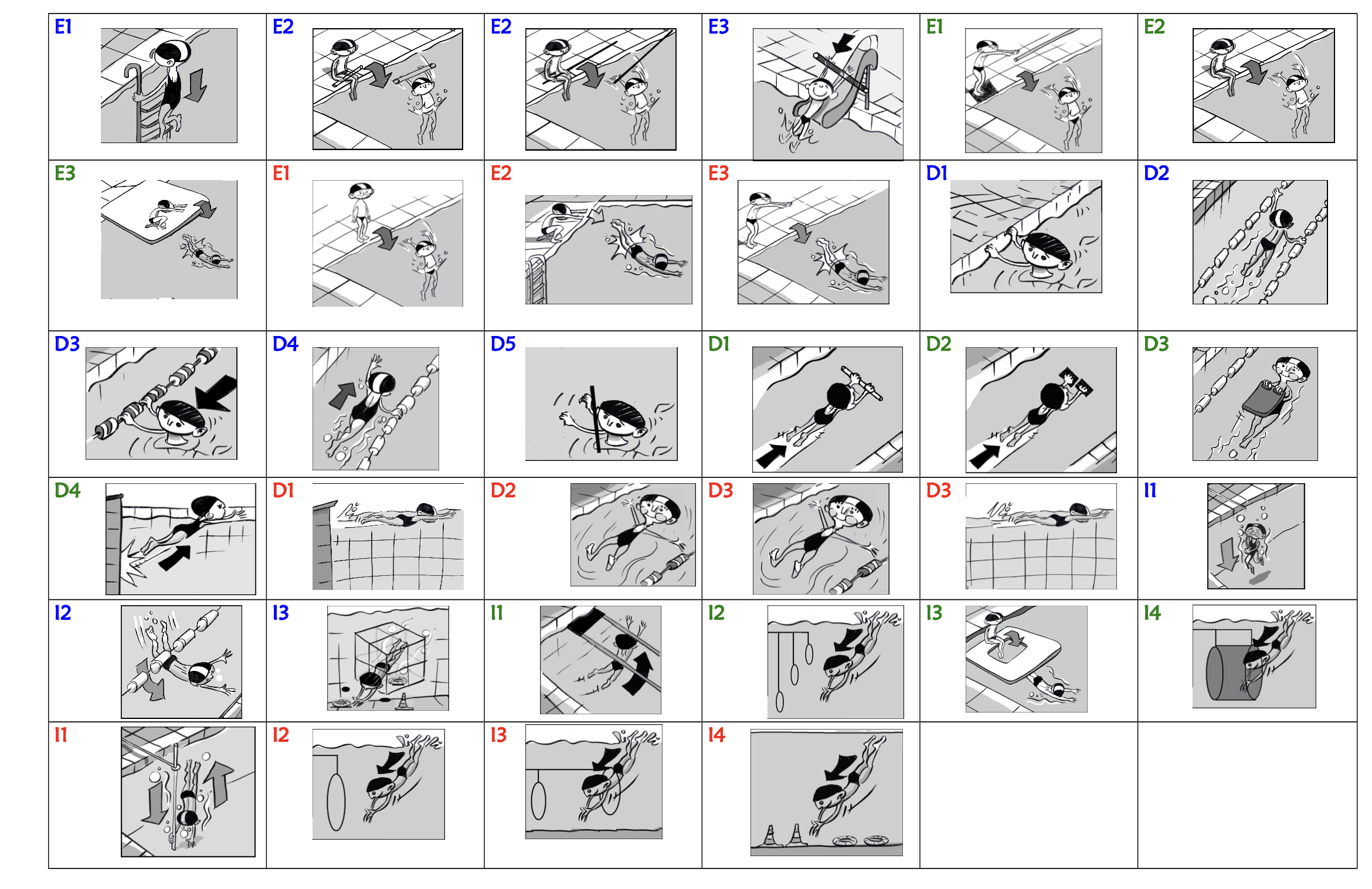 Grilles d’évaluation :E = Entrée de l’eauD = déplacementI = ImmersionEQ = ÉquilibreNiveau 1-Bassin 1E1 à E3D1 à D5I1 à I3EQ 1 à EQ 3Niveau 2- Bassin 2E1 à E3D1 à D4I1 à I4EQ 1 à EQ 3Niveau 2 et 3- Bassin 3E1 à E3 + E1 à E2D1 à D4 + D1 à D2I1 à I4 + I1 à I4EQ 1 à EQ 3 + EQ 1 à EQ 3Niveau 3 – Bassin 4E1 à E3D1 à D3I1 à I4EQ 1 à EQ 3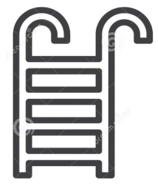 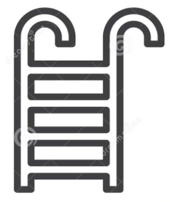 SéancesSituation d’apprentissage / DispositifOrganisationS0Situation de référenceParcours aménagé : test diagnostic, identiques à tous les groupeLe groupe Classe reste avec son enseignante  S1 à S3Entrée dans l’eauEntrée dans l’eau- Immersion – Équilibre Ateliers (mini parcours)– groupe de 4 élèvesS4 à S8Entrée dans l’eau- Immersion – Équilibre- DéplacementAltiers - Parcours aménagé – groupe S9 à S12Entrée dans l’eau – Immersion – Respiration – Équilibre-DéplacementParcours  aménagé – individuelComposantessituations d'apprentissageEntrer dans l'eauAssis sur le bord, basculer vers l'avant.Accroupi sur le bord, basculer vers l'avant.Assis sur un tapis posé sur l'eau, basculer vers l'avant, vers l'arrière.Accroupi sur un tapis posé sur l'eau, basculer vers l'avant, vers l'arrière. Sauter à ‘aide d’une perche et revenir sans.Sauter pour attraper une ligne d’eau tendue. Sauter vers une planche ou une frite.Entrer dans l'eauREPERE : sauter en moyenne profondeur avec ou sans aide matérielle.s'équilibrerse laisser tomber en avant en tenant une planche et s’allonger (idem en arrière). Debout dans le petit bain, se laisser tomber en avant les bras écartés et se laisser flotter (idem en arrière). En tenant le mur, se mettre sur le dos et ne plus bouger.Depuis un tapis posé sur l’eau, en boule, se laisser tomber en avant et s’allonger sur le ventre (idem en arrière pour s’allonger sur le dos). Assis sur le bord du bassin, se laisser tomber en avant en tenant une planche et s’allonger (idem en arrière).Accroupi depuis le bord du bassin, basculer en avant et s'équilibrer en étoile.En moyenne profondeur, s’allonger sur le ventre en tenant un pain de ceinture dans chaque main.s'équilibrerREPERE : s’équilibrer sur le dos sans aide.s'immergerExplorer la profondeur(en faisant varier les profondeurs)Passer sous des obstacles flottant (un puis plusieurs puis à la suite) Dans le petit bain, ramasser un objet lesté défini.Descendre à l’échelle pour aller s’asseoir au fond.Descendre à l’aide d’une perche pour aller toucher le fond et/ou pour ramasser un objet, pour aller s’asseoir au fond, pour aller s’allonger. Descendre le long d’une perche oblique pour toucher le fond avec la main et/ou pour ramasser un objet.Descendre par l’échelle puis remonter par une perche, descendre par une perche remonter par une autre.s'immergerExplorer la profondeurREPERE : s’immerger dans le petit bain pour récupérer un objet.se déplacerRespirerse déplacer avec une frite, se déplacer avec une planche, …se déplacer le long du bord en supprimant les appuis pédestres puis une main.se déplacer avec soutien en équilibre ventral, en équilibre dorsal (une ou deux frites).se déplacer sur le ventre avec soutien, sans soutien idem sur le dos.se déplacerRespirerREPERE : se déplacer sur 10 mètres en position ventrale et sans matériel.ProgressivitéEntrée dans l’eau : EDéplacement : DImmersion : IÉquilibre 1E1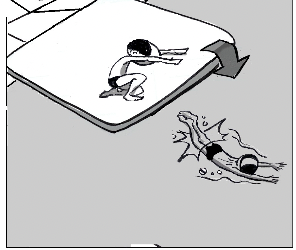 D1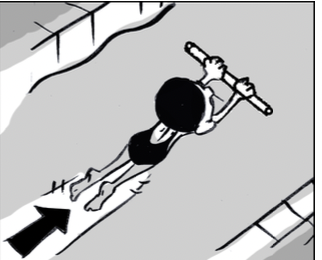 I1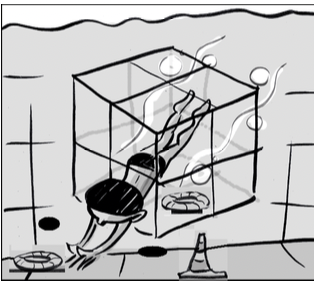 EQ1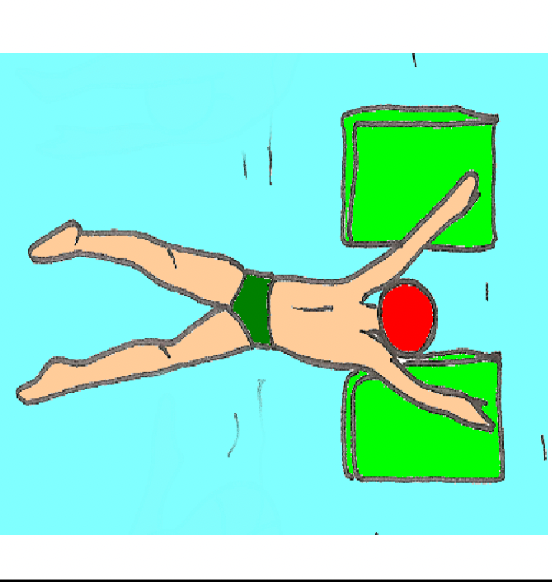 2E2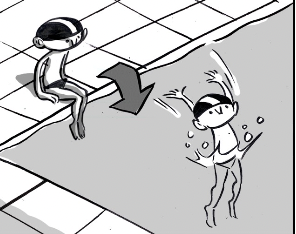 D2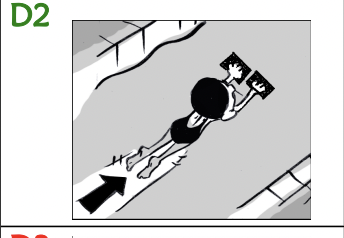 I2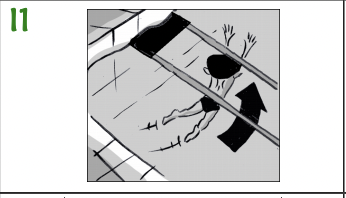 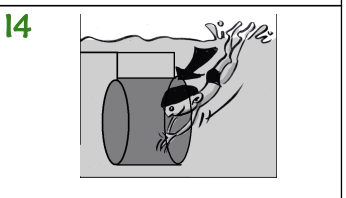 EQ2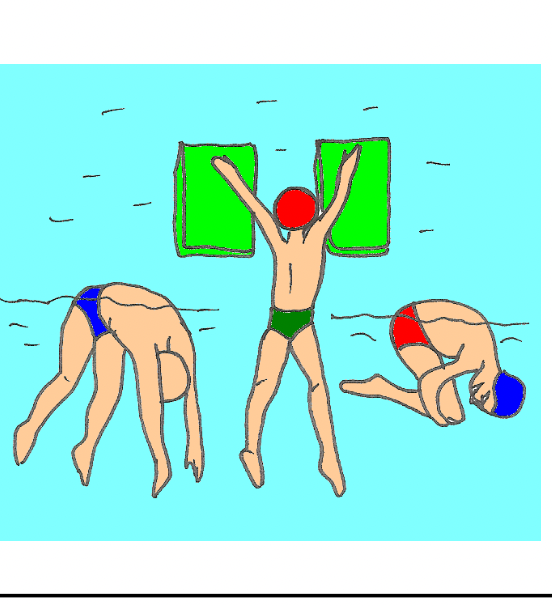 3E3D3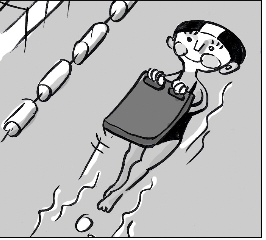 I3   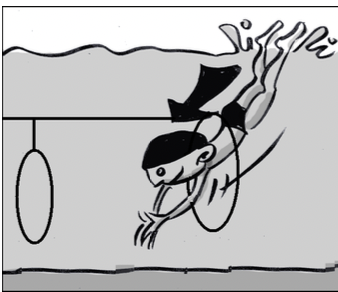 EQ3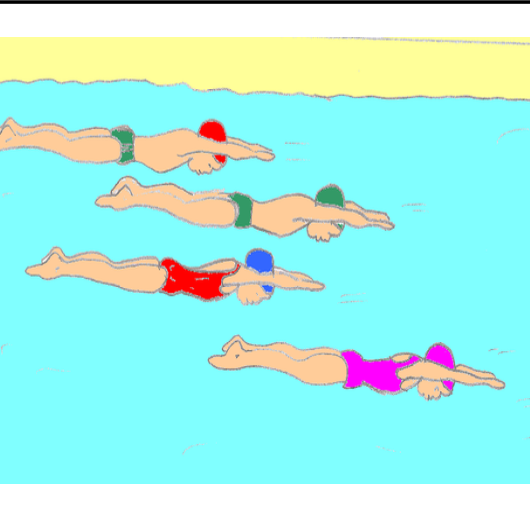 4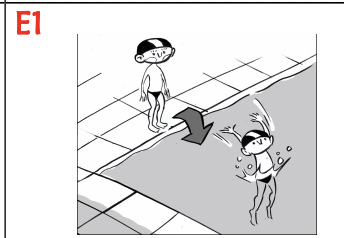 De toutes les façons possibles.D4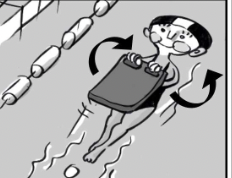 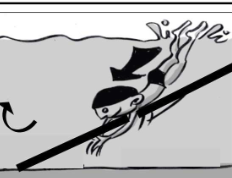 5De toutes les façons possibles.D5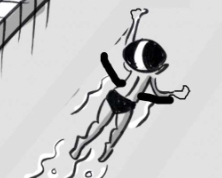 I5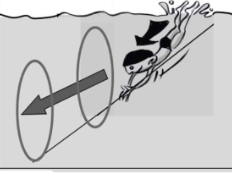 ComposanteObjectifSituationsCritères de réalisationCritères de réussiteEntrée dans l’eau et se déplacerRéaliser une entrée dans l’eau simple avec impulsion, une immersion totale et une remontée passive.Situation n°1Entrée dans l’eau de différentes façonsLe jeu du miroir. (sans aide)Descendre par l’échelle – se tenir à la goulotte – se laisser glisser dans l’eau le long du mur bras tendu – se regarder dans le miroir – remonterVariante : - Se parler sous l’eau- identifier des indices visuelsSituation n° 2Je saute du plot, debout avec une frite ou une perche. Je saute du mur assis sans aide. Je fais une roulade sur le tapis.Situation n°3 Enchainer des actions en réalisant un parcours.Assis sur le bord, se retourner et se  laisser glisser.Assis sur un tapis se retourner et se  laisser glisser.Entrer dans l’eau au moins de 3 façons différentes.ImmersionS’immerger totalement pour se déplacer allongé ou effectuer un déplacement orienté en immersion.Situation 1Les tâches : (en binôme)Le jeu du bouchon. (sans aide)Descendre par l’échelle – lâcher les mains – mettre les mains le long du corps-basculer la tête en arrière-descendreVariante : - changer d’appui (la frite, le bord…)- changer de mouvement- augmenter la durée d’immersionSituation 2Les tâches :Le jeu de la pêche aux objetsLe long de l’échelle descendre le long de l’échelle en commençant par la première marche, puis la seconde jusqu’à la dernière-prendre un anneau lesté dans le panier- remonter en tenant les marchesLe long de la perchedescendre le long de la perche, toucher le fond avec ses pieds, remonter en tenant la perche.Variantes : - Changer d’appui (la frite, le bord du type) - Exploiter d’autres postures (bras tendus-en tailleur, en coule…)- Augmenter la durée d’immersionBasculer la tête vers l’avantOuvrir les yeuxCompter les doigts levéPasser sous au moins 3 obstacles consécutifsRécupérer au moins 3 objets immergés sur 4ComposanteObjectifSituationsCritères de réalisationCritères de réussiteEntrée dans l’eauImmersionRespirationÉquilibre Entrer dans l’eau de différentes manières et réaliser une sustentation verticale et ventrale.Situation n°1Varier les entrées dans l’eau :Si matériel disponible : Entrer dans l’eau par le gros tapis en s’asseyant, en faisant une roulades’aider de l’adulte si besoin.Situation n° 2 Immersion orientée Enchainer un déplacement ventral, un passage en immersion et une sortie de l’eau maitrisée.  Les variables pour les situations Des équipes de 3 ou 4 nageurs. Ils s’élancent à tour de rôle en coulée ventrale sans mouvement de bras ni de jambes. Le but est d’aller le plus loin possible. Des balises sur le bord du bassin symbolisent des zones.
En fonction de leur zone d’arrivée, ils gagnent des points pour leur équipe. Zone 1 = 1 point, zone 2 = 2 points...
L’équipe gagnante est celle qui arrive le plus vite à 30 points. Situation n° 3 Flottaison dorsale Réaliser une flottaison dorsale. Réaliser un équilibre en position dorsale. Équilibre dorsal maintenu pendant 5 secondes
(épaules et bassin à la surface). Les variables pour les situations Avec ou sans aideMoyenne profondeur.
Dans un temps donné, réaliser un maximum d’équilibres différents en position ventrale et dorsale : - Etoile ventrale - Etoile dorsale – boule - méduse Situation n°4 Parcours ludiques avec enchainement d’actions intégrant ou tes les situations rencontrées.Entrée dans l’eau par les piedsEntrée dans l’eau sur le côtéEntrée dans l’eau sur le dosEntrée dans l’eau en arrière, tête en avantJoindre ses 2 mains, exercer une pousser contre le mur, regarder vers le fond, rapprocher le menton de sa poitrine.Joindre ses 2 mains, exercer une pousser contre le mur, regarder vers le fond, rapprocher le menton de sa poitrine. Écarter les bras et les jambes, sortir le bassin (pousser les fesses vers le hait et basculer la tête en arrière.Rester debout dans un cerceau 5 secondes.Faire étoile 5 secondes.Passer d’une sustentation ventrale à une sustentation dorsale avec aide ou sans aide.Déplacement ImmersionSituation 1Se déplacer d’un point à un autre en utilisant la goulotte Les variables pour les situations Déplacement libreDéplacement avec les épaules sous l’eauDéplacement avec une grande amplitude entre 2 appuisDéplacement de plus en plus rapideDéplacement en fermant les yeuxDéplacement en se retournant dos au mur, face au murSituation 2 Se déplacer d’un point à un autre en utilisant la goulotte en passant sous une fritte ou en contournant un obstacleLes variables pour les situations Se déplacer d’un point à un autre en croisant un camarade.Se déplacer d’un point à un autre en faisant une sustentation verticale dans un cerceau.Se déplacer d’un point à un autre passant sur un tapis puis dans un cerceau.Se déplacer d’un point à un autre passant sur un tapis puis dans un cerceau.Se déplacer d’un point à un autre en récupérant des objets dans un panier avec le pied ou la mainSituation 3Se déplacer d’un point à un autre en réalisant un parcours aménagé composer de de toutes les variablesLes variables pour les situations En mode découverteA deux, en se tenant la mainEn se croisantEn allant le plus possibleLes épaules s’enfoncent dans l’eau.Les pieds ne sont plus en contact avec le mur vertical.Lors des déplacements de plus en plus rapide, l’équilibre vertical est préservé par une action de jambes s’apparentant au schème de la course. Les élèves passent de l’appui à la suspension.Immersion –DéplacementÉquilibreSituation n°1Équilibre vertical Se maintenir en position verticaleLes variables pour les situations Au bord du murAvec l’aide d’un adulteAvec 2 frittesAvec 1 fritte ou 1 plancheSituation n° 2 Flottaison ventrale : Réaliser une flottaison ventral Réaliser un équilibre en position dorsale. (épaules et bassin à la surface). Les variables pour les situations Possibllité d’utilser Situation n° 3 Flottaison dorsale Réaliser une flottaison dorsale. Réaliser un équilibre en position dorsale. Équilibre dorsal maintenu pendant 5 secondes
(épaules et bassin à la surface). Les variables pour les situations Situation n°4 Les variables pour les situations ComposanteObjectifSituationsCritères de réalisationCritères de réussiteEntrée dans l’eauÉquilibreDéplacementSituation n°1 et n°2Enchainement déplacements ventral et immersion Enchainer une succession de déplacements en surface et en immersionRessortir du cerceau, nager entre 15 et 20m).
Le sous-marinÀ partir d’une poussée contre le mur, plonger en profondeur et ressortir avec les mains tendues et collées. Un adulte sera en face pour le réceptionner.Le sous-marin propulséÀ partir d’une poussée contre le mur, plonger en profondeur, battre des pieds et ressortir face à l’adulte avec les bras tendus et les mains collées. Toucher l’adulte à la réception.Les variables pour les situations Vitesse d’exécutionNombres d’obstacleAlterner passer, au-dessus, au-dessous, entre.. ;Situation n° 3 S n°3 :Le cerceauÀ partir d’une poussée contre le mur, plonger en profondeur, passer dans un cerceau en battant des pieds et ressortir face à l’adulte avec les bras tendus et les mains collées. Un adulte sera en face pour le réceptionner.Les variables pour les situations Aller plus loin que son camaradePlacer des repères visuels (planches ou cerceau pour inciter à aller plus loin)Situation n°4  Déplacement dorsal Réaliser une propulsion dorsale. Nager sur le dos (entre 15 m et 20 m). Déplacement sans temps d’arrêt en conservant la position dorsale. Les variables pour les situations La résistance de l’eauAssis sur une frite, créer un appui dans l’eau en faisant des mouvements avec les bras.Le manchot dorsal - DorsalePasser sous chaque obstacle (ex.: lignes d’eau). (3 à 4 espaces d’au moins 1,50 m). Se déplacer sur le ventre, sortir le visage entre chaque obstacle. (*) Pousser contre le mur, plonger en profondeur, joindre les mains et les orienter vers le bas menton contre la poitrine, passer dans un cerceau en battant des pieds et ressortir face à l’adulte avec les bras tendus et les mains collées. Un adulte sera en face pour le réceptionner.Se déplacer en position allongée sur le dos  ou sur le ventre (avec l’aide de tapis ou 2 frites) en battant des pieds en alterné ou simultané.Entrer dans l’eau de différentes manières, réaliser une flottaison et récupérer un objet immergé.Colorie le          lorsque tu as réussi au moins trois fois l’exercice.Colorie le          lorsque tu as réussi au moins trois fois l’exercice.Colorie le          lorsque tu as réussi au moins trois fois l’exercice.Colorie le          lorsque tu as réussi au moins trois fois l’exercice.Colorie le          lorsque tu as réussi au moins trois fois l’exercice.Colorie le          lorsque tu as réussi au moins trois fois l’exercice.Colorie le          lorsque tu as réussi au moins trois fois l’exercice.Colorie le          lorsque tu as réussi au moins trois fois l’exercice.EcoleEcoleClasseClasseNomNomPrénomPrénomEntrée dans l’eau : EEntrée dans l’eau : EDéplacement : DDéplacement : DImmersion : IImmersion : IÉquilibre 1E1E1D1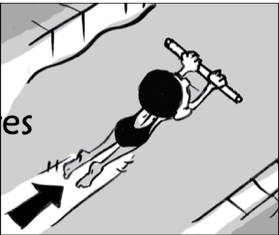 D1I1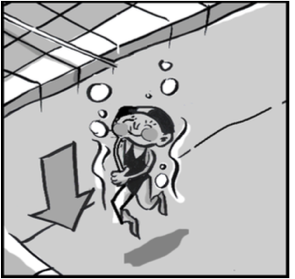 I12E2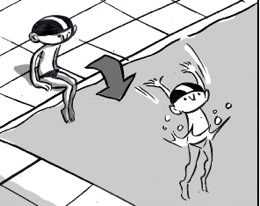 E2D2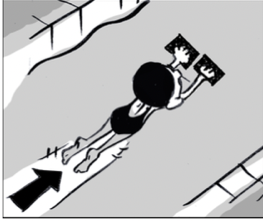 D2I2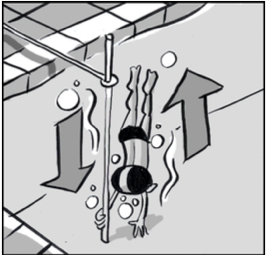 I23E3E3D3D3I3  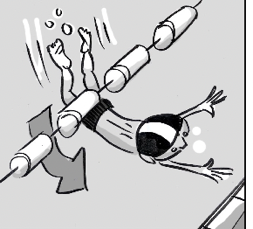 I3  4E4 Entrée dans l’eau au choix avec une coulée ;E4 Entrée dans l’eau au choix avec une coulée ;D4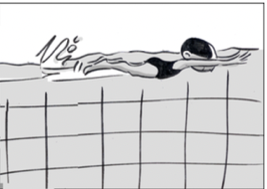 Nager 5 mètres D4Nager 5 mètres D5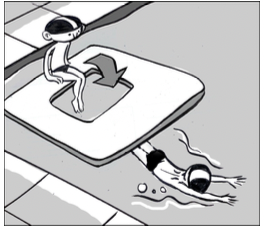 D55E5 Entrée par les pieds en exécutant un saut à partir du bord ou d’un plot et se laisser remonter.E5 Entrée par les pieds en exécutant un saut à partir du bord ou d’un plot et se laisser remonter.D5 Plonger et effectuer une coulée sur une petite distance le long du bord et ressortir ou faire la planche.D5 Plonger et effectuer une coulée sur une petite distance le long du bord et ressortir ou faire la planche.I5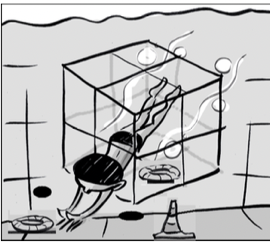 I5Niveau 1Etape 1  Je réussis toutes les actionsEtape 1  Je réussis toutes les actionsEtape 1  Je réussis toutes les actionsJ'entre dans l'eauJe saute tout seul et je récupère la percheJe vais sous l'eauJe mets la tête sous l'eau : je souffle pendant 3 secondesJe vais sous l'eauJe vais chercher un objet immergé (à 1m20 / 1m40) avec l'aide de la perche ou de la cageJe vais sous l'eauJe descends au fond (1m50) à l'aide de l’échelle, d'une perche verticale, et je pousse au fond pour remonterJe me laisse flotterJe fais l'étoile ou le caillou pendant 5 secondesJe me laisse flotterEn me tenant à l’échelle, je descends sous l’eau et ensuite je me laisse remonter par l’eauJe me déplace dans l'eauJe me déplace, tête dans l'eau, entre 2 câblesJe me déplace dans l'eauJe traverse la largeur de la piscine à l'aide d'une seule ligne d'eauJe me déplace dans l'eauJe me déplace sur quelques mètres sans appui